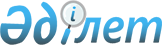 О внесении изменений и дополнений в решение Южно-Казахстанского областного маслихата от 9 декабря 2015 года № 44/351-V "Об областном бюджете на 2016-2018 годы"
					
			С истёкшим сроком
			
			
		
					Решение областного маслихата Южно-Казахстанской области от 15 января 2016 года № 46/382-V. Зарегистрировано Департаментом юстиции Южно-Казахстанской области 18 января 2016 года № 3530. Срок действия решения - до 1 января 2017 года      В соответствии с подпунктом 2) пункта 2, пункта 3 статьи 106 Бюджетного кодекса Республики Казахстан от 4 декабря 2008 года и подпунктом 1) пункта 1 статьи 6 Закона Республики Казахстан от 23 января 2001 года "О местном государственном управлении и самоуправлении в Республике Казахстан", Южно-Казахстанский областной маслихат РЕШИЛ:

      1. Внести в решение Южно-Казахстанского областного маслихата от 9 декабря 2015 года № 44/351-V "Об областном бюджете на 2016-2018 годы" (зарегистрировано в реестре государственной регистрации нормативных правовых актов за № 3458, опубликовано 24 декабря 2015 года в газете "Южный Казахстан") следующие изменения и дополнения:

      пункт 1 изложить в следующей редакции:

      "1. Утвердить областной бюджет Южно-Казахстанской области на 2016-2018 годы согласно приложениям 1, 2 и 3 соответственно, в том числе на 2016 год в следующих объемах:

      1) доходы – 408 150 732 тысяч тенге, в том числе по:

      налоговым поступлениям – 12 298 413 тысяч тенге;

      неналоговым поступлениям – 235 058 тысяч тенге;

      поступлениям от продажи основного капитала – 4 000 тысяч тенге;

      поступлениям трансфертов – 395 613 261 тысяч тенге;

      2) затраты – 408 069 634 тысяч тенге;

      3) чистое бюджетное кредитование – 3 253 795 тысяч тенге, в том числе:

      бюджетные кредиты – 3 807 586 тысяч тенге;

      погашение бюджетных кредитов – 553 791 тысяч тенге;

      4) сальдо по операциям с финансовыми активами – 0;

      5) дефицит бюджета – - 3 172 697 тысяч тенге;

      6) финансирование дефицита бюджета – 3 172 697 тысяч тенге.";

      дополнить пунктом 4-1 следующего содержания:

      "4-1. Учесть, что в областном бюджете на 2016 год предусмотрены целевые текущие трансферты бюджетам районов (городов областного значения), в том числе:

      на содержание штатной численности отделов регистрации актов гражданского состояния;

      на реализацию государственного образовательного заказа в дошкольных организациях образования;

      на апробирование подушевого финансирования в 10-11 классах организаций среднего образования;

      на внедрение обусловленной денежной помощи по проекту Өрлеу;

      на введение стандартов оказания специальных социальных услуг;

      на реализацию Плана мероприятий по обеспечению прав и улучшению качества жизни инвалидов в Республике Казахстан на 2012 – 2018 годы;

      на содержание подразделений местных исполнительных органов агропромышленного комплекса;

      на повышение уровня оплаты труда административных государственных служащих;

      для перехода на новую модель системы оплаты труда гражданских служащих, финансируемых из местных бюджетов, а также выплаты им ежемесячной надбавки за особые условия труда к должностным окладам.

      Распределение указанных трансфертов бюджетам районов (городов областного значения) осуществляется на основании постановления акимата области.";

      пункт 5 изложить в следующей редакции:

      "5. Учесть, что в областном бюджете на 2016 год предусмотрены целевые трансферты на развитие бюджетам районов (городов областного значения), в том числе на:

      строительство и реконструкцию объектов дошкольного воспитания и обучения;

      строительство и реконструкцию объектов начального, основного среднего и общего среднего образования;

      проектирование и (или) строительство, реконструкцию жилья коммунального жилищного фонда;

      проектирование, развитие и (или) обустройство инженерно-коммуникационной инфраструктуры;

      развитие системы водоснабжения и водоотведения;

      развитие коммунального хозяйства;

      развитие системы водоснабжения и водоотведения в сельских населенных пунктах;

      развитие объектов спорта;

      развитие теплоэнергетической системы;

      развитие газотранспортной системы;

      развитие транспортной инфраструктуры;

      реализацию бюджетных инвестиционных проектов в моногородах.

      Распределение указанных трансфертов бюджетам районов (городов областного значения) осуществляется на основании постановления акимата области.";

      дополнить пунктом 6-1 следующего содержания:

      "6-1. Учесть, что в областном бюджете на 2016 год предусмотрено кредитование бюджетов районов (городов областного значения), в том числе:

      для реализации мер социальной поддержки специалистов.

      Распределение указанных кредитов бюджетам районов (городов областного значения) осуществляется на основании постановления акимата области.";

      дополнить пунктом 7-1 следующего содержания:

      "7-1. Учесть, что в областном бюджете на 2016 год предусмотрены поступления целевых трансфертов из бюджетов районов (городов областного значения) в связи с передачей полномочий на апробирование подушевого финансирования начального, основного среднего и общего среднего образования.

      Распределение поступлений указанных трансфертов из бюджетов районов (городов областного значения) осуществляется на основании постановления акимата области.";

      в пункт 10 внесено изменение на государственном языке, текст на русском языке не изменяется.

      2. Настоящее решение вводится в действие с 1 января 2016 года.

 Областной бюджет на 2016 год Областной бюджет на 2017 год Областной бюджет на 2018 год
					© 2012. РГП на ПХВ «Институт законодательства и правовой информации Республики Казахстан» Министерства юстиции Республики Казахстан
				
      Председатель сессии

      областного маслихата

К.Турлыбек

      Секретарь областного маслихата

К.Ержан
Приложение 1
к решению Южно-Казахстанского
областного маслихата
от 15 января 2016 года № 46/382-V
Приложение 1
к решению Южно-Казахстанского
областного маслихата
от 9 декабря 2015 года № 44/351-VКатегория

Категория

Категория

Наименование 

Сумма, тысяч тенге

Класс

Класс

Класс

Сумма, тысяч тенге

Подкласс

Подкласс

Сумма, тысяч тенге

1

1

1

1

2

3

I. ДОХОДЫ

408 150 732

НАЛОГОВЫЕ ПОСТУПЛЕНИЯ

12 298 413

1

Налоговые поступления

12 298 413

01

Подоходный налог

5 799 222

2

Индивидуальный подоходный налог

5 799 222

03

Социальный налог

4 977 747

1

Социальный налог

4 977 747

05

Внутренние налоги на товары, работы и услуги

1 521 444

3

Поступления за использование природных и других ресурсов

1 521 444

НЕНАЛОГОВЫЕ ПОСТУПЛЕНИЯ

235 058

2

Неналоговые поступления

235 058

01

Доходы от государственной собственности

87 058

1

Поступления части чистого дохода государственных предприятий

500

3

Дивиденды на государственные пакеты акций, находящиеся в государственной собственности

30 254

5

Доходы от аренды имущества, находящегося в государственной собственности

11 000

7

Вознаграждения по кредитам, выданным из государственного бюджета

45 304

06

Прочие неналоговые поступления

148 000

1

Прочие неналоговые поступления

148 000

ПОСТУПЛЕНИЯ ОТ ПРОДАЖИ ОСНОВНОГО КАПИТАЛА

4 000

3

Поступления от продажи основного капитала

4 000

01

Продажа государственного имущества, закрепленного за государственными учреждениями

4 000

1

Продажа государственного имущества, закрепленного за государственными учреждениями

4 000

ПОСТУПЛЕНИЯ ТРАНСФЕРТОВ

395 613 261

4

Поступления трансфертов

395 613 261

01

Трансферты из нижестоящих органов государственного управления

348 366

2

Трансферты из районных (городских) бюджетов

348 366

02

Трансферты из вышестоящих органов государственного управления

395 264 895

1

Трансферты из республиканского бюджета

395 264 895

Функциональная группа Наименование

Функциональная группа Наименование

Функциональная группа Наименование

Функциональная группа Наименование

Функциональная группа Наименование

Сумма, тысяч тенге

Функциональная подгруппа 

Функциональная подгруппа 

Функциональная подгруппа 

Функциональная подгруппа 

Сумма, тысяч тенге

Администратор бюджетных программ

Администратор бюджетных программ

Администратор бюджетных программ

Сумма, тысяч тенге

Программа

Программа

Сумма, тысяч тенге

1

1

1

1

2

5

II. ЗАТРАТЫ

408 069 634

01

Государственные услуги общего характера

7 987 113

1

Представительные, исполнительные и другие органы, выполняющие общие функции государственного управления

2 170 243

110

Аппарат маслихата области

52 427

001

Услуги по обеспечению деятельности маслихата области

52 427

120

Аппарат акима области

1 727 223

001

Услуги по обеспечению деятельности акима области

1 197 133

004

Капитальные расходы государственного органа

364 112

007

Капитальные расходы подведомственных государственных учреждений и организаций

8 763

009

Обеспечение и проведение выборов акимов городов районного значения, сел, поселков, сельских округов

26 279

013

Обеспечение деятельности Ассамблеи народа Казахстана области

130 936

282

Ревизионная комиссия области

390 593

001

Услуги по обеспечению деятельности ревизионной комиссии области

380 561

003

Капитальные расходы государственного органа

10 032

2

Финансовая деятельность

200 635

257

Управление финансов области

134 124

001

Услуги по реализации государственной политики в области исполнения местного бюджета и управления коммунальной собственностью области

132 224

009 

Приватизация, управление коммунальным имуществом, постприватизационная деятельность и регулирование споров, связанных с этим

1 900

718

Управление государственных закупок области

66 511

001

Услуги по реализации государственной политики в области государственных закупок на местном уровне

66 511

5

Планирование и статистическая деятельность

225 881

258

Управление экономики и бюджетного планирования области

225 881

001

Услуги по реализации государственной политики в области формирования и развития экономической политики, системы государственного планирования 

214 367

005

Капитальные расходы государственного органа

514

061

Экспертиза и оценка документации по вопросам бюджетных инвестиций и государственно-частного партнерства, в том числе концессии, проведение оценки реализации бюджетных инвестиций

11 000

9

Прочие государственные услуги общего характера

5 390 354

271

Управление строительства области

750 000

061

Развитие объектов государственных органов

750 000

720

Управление внутренней политики и по делам религий области

601 273

001

Услуги по реализации государственной, внутренней политики и религиозной деятельности на местном уровне

385 536

003

Изучение и анализ религиозной ситуации в регионе

215 387

005

Капитальные расходы государственного органа

350

722

Управление жилищно-коммунального хозяйства и пассажирского транспорта области

3 898 198

001

Услуги по реализации государственной политики на местном уровне в области жилищно-коммунального хозяйства и пассажирского транспорта области

152 854

113

Целевые текущие трансферты из местных бюджетов

2 789 897

114

Целевые трансферты на развитие из местных бюджетов

955 447

723

Управление предпринимательства, индустриально-инновационного развития и туризма области

140 883

001

Услуги по реализации государственной политики на местном уровне в области развития предпринимательства, индустриально-инновационной деятельности и туризма

113 831

032

Капитальные расходы подведомственных государственных учреждений и организаций

27 052

02

Оборона

204 286

1

Военные нужды

52 182

120

Аппарат акима области

52 182

010

Мероприятия в рамках исполнения всеобщей воинской обязанности

38 216

011

Подготовка территориальной обороны и территориальная оборона областного масштаба

13 966

2

Организация работы по чрезвычайным ситуациям

152 104

120

Аппарат акима области

152 104

012

Мобилизационная подготовка и мобилизация областного масштаба

48 944

014

Предупреждение и ликвидация чрезвычайных ситуаций областного масштаба

103 160

03

Общественный порядок, безопасность, правовая, судебная, уголовно-исполнительная деятельность

11 700 118

1

Правоохранительная деятельность

11 670 570

252

Исполнительный орган внутренних дел, финансируемый из областного бюджета

11 670 570

001

Услуги по реализации государственной политики в области обеспечения охраны общественного порядка и безопасности на территории области

9 739 092

003

Поощрение граждан, участвующих в охране общественного порядка

4 630

006

Капитальные расходы государственного органа

1 694 807

013

Услуги по размещению лиц, не имеющих определенного места жительства и документов

109 135

014

Организация содержания лиц, арестованных в административном порядке

97 196

015

Организация содержания служебных животных

15 547

024

Проведение учений по действиям при угрозе и возникновении кризисной ситуации 

10 163

9

Прочие услуги в области общественного порядка и безопасности

29 548

120

Аппарат акима области

29 548

015

Целевые текущие трансферты бюджетам районов (городов областного значения) на содержание штатной численности отделов регистрации актов гражданского состояния

29 548

04

Образование

65 609 407

1

Дошкольное воспитание и обучение

25 907 705

271

Управление строительства области

525 758

007

Целевые трансферты на развитие бюджетам районов (городов областного значения) на строительство и реконструкцию объектов дошкольного воспитания и обучения

525 758

721

Управление образования, молодежной политики и по развитию языков области

25 381 947

027

Целевые текущие трансферты бюджетам районов (городов областного значения) на реализацию государственного образовательного заказа в дошкольных организациях образования

25 381 947

2

Начальное, основное среднее и общее среднее образование

22 200 685

271

Управление строительства области

11 963 925

079

Целевые трансферты на развитие бюджетам районов (городов областного значения) на строительство и реконструкцию объектов начального, основного среднего и общего среднего образования

11 963 925

285

Управление физической культуры и спорта области

2 861 140

006

Дополнительное образование для детей и юношества по спорту

2 467 623

007

Общеобразовательное обучение одаренных в спорте детей в специализированных организациях образования

393 517

721

Управление образования, молодежной политики и по развитию языков области

7 375 620

003

Общеобразовательное обучение по специальным образовательным учебным программам 

2 730 966

006

Общеобразовательное обучение одаренных детей в специализированных организациях образования

3 736 898

053

Целевые текущие трансферты бюджетам районов (городов областного значения) на апробирование подушевого финансирования в 10-11 классах организаций среднего образования

907 756

4

Техническое и профессиональное, послесреднее образование

13 851 629

253

Управление здравоохранения области

766 488

043

Подготовка специалистов в организациях технического и профессионального, послесреднего образования

753 913

044

Оказание социальной поддержки обучающимся по программам технического и профессионального, послесреднего образования

12 575

721

Управление образования, молодежной политики и по развитию языков области

13 085 141

024

Подготовка специалистов в организациях технического и профессионального образования

13 085 141

5

Переподготовка и повышение квалификации специалистов

320 380

253

Управление здравоохранения области

320 380

003

Повышение квалификации и переподготовка кадров

320 380

9

Прочие услуги в области образования

3 329 008

721

Управление образования, молодежной политики и по развитию языков области

3 329 008

001

Услуги по реализации государственной политики на местном уровне в области образования, молодежной политики и по развитию языков

209 431

004

Приобретение и доставка учебников, учебно-методических комплексов для областных государственных учреждений образования

52 368

007

Проведение школьных олимпиад, внешкольных мероприятий и конкурсов областного масштаба

372 618

011

Обследование психического здоровья детей и подростков и оказание психолого-медико-педагогической консультативной помощи населению

37 861

012

Реабилитация и социальная адаптация детей и подростков с проблемами в развитии

128 612

019

Присуждение грантов областным государственным учреждениям образования за высокие показатели работы

18 287

067

Капитальные расходы подведомственных государственных учреждений и организаций

446 675

113

Целевые текущие трансферты из местных бюджетов

2 063 156

05

Здравоохранение

85 246 405

1

Больницы широкого профиля

620 965

253

Управление здравоохранения области

620 965

004

Оказание стационарной и стационарозамещающей медицинской помощи субъектами здравоохранения по направлению специалистов первичной медико-санитарной помощи и медицинских организаций, за исключением оказываемой за счет средств республиканского бюджета и субъектами здравоохранения районного значения и села 

620 965

2

Охрана здоровья населения

6 016 705

253

Управление здравоохранения области

1 745 695

005

Производство крови, ее компонентов и препаратов для местных организаций здравоохранения

1 249 322

006

Услуги по охране материнства и детства

206 073

007

Пропаганда здорового образа жизни

290 300

271

Управление строительства области

4 271 010

038

Строительство и реконструкция объектов здравоохранения 

4 271 010

3

Специализированная медицинская помощь

21 291 256

253

Управление здравоохранения области

21 291 256

009

Оказание медицинской помощи лицам, страдающим туберкулезом, инфекционными заболеваниями, психическими расстройствами и расстройствами поведения, в том числе связанные с употреблением психоактивных веществ

9 316 982

019

Обеспечение больных туберкулезом противотуберкулезными препаратами

445 491

020

Обеспечение больных диабетом противодиабетическими препаратами

687 319

021

Обеспечение онкогематологических больных химиопрепаратами

298 417

022

Обеспечение лекарственными средствами больных с хронической почечной недостаточностью, аутоиммунными, орфанными заболеваниями, иммунодефицитными состояниями, а также больных после трансплантации органов

1 707 388

026

Обеспечение факторами свертывания крови больных гемофилией

758 398

027

Централизованный закуп и хранение вакцин и других медицинских иммунобиологических препаратов для проведения иммунопрофилактики населения

4 953 079

036

Обеспечение тромболитическими препаратами больных с острым инфарктом миокарда

47 786

046

Оказание медицинской помощи онкологическим больным в рамках гарантированного объема бесплатной медицинской помощи

3 076 396

4

Поликлиники

50 050 347

253

Управление здравоохранения области

50 050 347

014

Обеспечение лекарственными средствами и специализированными продуктами детского и лечебного питания отдельных категорий населения на амбулаторном уровне

4 750 515

038

Проведение скрининговых исследований в рамках гарантированного объема бесплатной медицинской помощи

340 209

039

Оказание медицинской помощи населению субъектами здравоохранения районного значения и села и амбулаторно-поликлинической помощи в рамках гарантированного объема бесплатной медицинской помощи

42 606 739

045

Обеспечение лекарственными средствами на льготных условиях отдельных категорий граждан на амбулаторном уровне лечения

2 352 884

5

Другие виды медицинской помощи

3 203 920

253

Управление здравоохранения области

3 203 920

011

Оказание скорой медицинской помощи и санитарная авиация, за исключением оказываемой за счет средств республиканского бюджета и субъектами здравоохранения районного значения и села 

3 164 284

029

Областные базы спецмедснабжения

39 636

9

Прочие услуги в области здравоохранения

4 063 212

253

Управление здравоохранения области

4 063 212

001

Услуги по реализации государственной политики на местном уровне в области здравоохранения

136 887

008

Реализация мероприятий по профилактике и борьбе со СПИД в Республике Казахстан

1 576 321

013

Проведение патологоанатомического вскрытия

66 476

016

Обеспечение граждан бесплатным или льготным проездом за пределы населенного пункта на лечение

58 528

018

Информационно-аналитические услуги в области здравоохранения

77 537

023

Социальная поддержка медицинских и фармацевтических работников, направленных для работы в сельскую местность

86 618

030

Капитальные расходы государственных органов здравоохранения 

4 000

033

Капитальные расходы медицинских организаций здравоохранения

2 056 845

06

Социальная помощь и социальное обеспечение

5 538 625

1

Социальное обеспечение

3 826 866

256

Управление координации занятости и социальных программ области

2 919 619

002

Предоставление специальных социальных услуг для престарелых и инвалидов в медико-социальных учреждениях (организациях) общего типа

531 222

012

Предоставление специальных социальных услуг для детей-инвалидов в государственных медико-социальных учреждениях (организациях) для детей с нарушениями функций опорно-двигательного аппарата

277 044

013

Предоставление специальных социальных услуг для инвалидов с психоневрологическими заболеваниями, в психоневрологических медико-социальных учреждениях (организациях)

1 120 884

014

Предоставление специальных социальных услуг для престарелых, инвалидов, в том числе детей-инвалидов, в реабилитационных центрах

443 194

015

Предоставление специальных социальных услуг для детей-инвалидов с психоневрологическими патологиями в детских психоневрологических медико-социальных учреждениях (организациях)

454 003

047

Целевые текущие трансферты бюджетам районов (городов областного значения) на внедрение обусловленной денежной помощи по проекту Өрлеу

93 272

271

Управление строительства области

199 371

039

Строительство и реконструкция объектов социального обеспечения

199 371

721

Управление образования, молодежной политики и по развитию языков области

707 876

015

Социальное обеспечение сирот, детей, оставшихся без попечения родителей

640 334

037

Социальная реабилитация

67 542

2

Социальная помощь

811 498

256

Управление координации занятости и социальных программ области

811 498

003

Социальная поддержка инвалидов

811 498

9

Прочие услуги в области социальной помощи и социального обеспечения

900 261

256

Управление координации занятости и социальных программ области

798 859

001

Услуги по реализации государственной политики на местном уровне в области обеспечения занятости и реализации социальных программ для населения

122 110

007

Капитальные расходы государственного органа

13 672

017

Целевые текущие трансферты бюджетам районов (городов областного значения) на введение стандартов оказания специальных социальных услуг

7 046

018

Размещение государственного социального заказа в неправительственных организациях

114 297

044

Реализация миграционных мероприятий на местном уровне

54 729

045

Целевые текущие трансферты бюджетам районов (городов областного значения) на реализацию Плана мероприятий по обеспечению прав и улучшению качества жизни инвалидов в Республике Казахстан на 2012 – 2018 годы

431 244

053

Услуги по замене и настройке речевых процессоров к кохлеарным имплантам

43 028

067

Капитальные расходы подведомственных государственных учреждений и организаций

12 733

270

Управление по инспекции труда области

67 341

001

Услуги по реализации государственной политики в области регулирования трудовых отношений на местном уровне

67 341

720

Управление внутренней политики и по делам религий области

34 061

077

Реализация Плана мероприятий по обеспечению прав и улучшению качества жизни инвалидов в Республике Казахстан на 2012 – 2018 годы

34 061

07

Жилищно-коммунальное хозяйство

21 391 794

1

Жилищное хозяйство

10 177 591

271

Управление строительства области

10 177 591

014

Целевые трансферты на развитие бюджетам районов (городов областного значения) на проектирование и (или) строительство, реконструкцию жилья коммунального жилищного фонда

5 699 108

027

Целевые трансферты на развитие бюджетам районов (городов областного значения) на проектирование, развитие и (или) обустройство инженерно-коммуникационной инфраструктуры

4 478 483

2

Коммунальное хозяйство

11 214 203

722

Управление жилищно-коммунального хозяйства и пассажирского транспорта области

11 214 203

010

Целевые трансферты на развитие бюджетам районов (городов областного значения) на развитие системы водоснабжения и водоотведения

5 385 932

014

Целевые трансферты на развитие бюджетам районов (городов областного значения) на развитие коммунального хозяйства

3 679 950

030

Целевые трансферты на развитие бюджетам районов (городов областного значения) на развитие системы водоснабжения и водоотведения в сельских населенных пунктах

1 596 192

032

Субсидирование стоимости услуг по подаче питьевой воды из особо важных групповых и локальных систем водоснабжения, являющихся безальтернативными источниками питьевого водоснабжения

552 129

За счет средств местного бюджета

359 397

08

Культура, спорт, туризм и информационное пространство

10 413 123

1

Деятельность в области культуры

2 534 955

262

Управление культуры области

2 534 955

001

Услуги по реализации государственной политики на местном уровне в области культуры 

46 772

003

Поддержка культурно-досуговой работы

468 920

005

Обеспечение сохранности историко-культурного наследия и доступа к ним

483 722

007

Поддержка театрального и музыкального искусства

1 350 086

032

Капитальные расходы подведомственных государственных учреждений и организаций

178 490

113

Целевые текущие трансферты из местных бюджетов

6 965

2

Спорт

6 181 920

271

Управление строительства области

317 002

034

Целевые трансферты на развитие бюджетам районов (городов областного значения) на развитие объектов спорта

317 002

285

Управление физической культуры и спорта области

5 864 918

001

Услуги по реализации государственной политики на местном уровне в сфере физической культуры и спорта

49 198

002

Проведение спортивных соревнований на областном уровне

268 284

003

Подготовка и участие членов областных сборных команд по различным видам спорта на республиканских и международных спортивных соревнованиях

5 528 436

032

Капитальные расходы подведомственных государственных учреждений и организаций

19 000

3

Информационное пространство

1 516 607

259

Управление архивов и документации области

421 240

001

Услуги по реализации государственной политики на местном уровне по управлению архивным делом

33 376

002

Обеспечение сохранности архивного фонда

385 726

005

Капитальные расходы государственного органа

2 138

262

Управление культуры области

397 260

008

Обеспечение функционирования областных библиотек

397 260

720

Управление внутренней политики и по делам религий области

687 678

007

Услуги по проведению государственной информационной политики

687 678

721

Управление образования, молодежной политики и по развитию языков области

10 429

008

Развитие государственного языка и других языков народа Казахстана

10 429

4

Туризм

120 391

723

Управление предпринимательства, индустриально-инновационного развития и туризма области 

120 391

021

Регулирование туристской деятельности

120 391

9

Прочие услуги по организации культуры, спорта, туризма и информационного пространства

59 250

721

Управление образования, молодежной политики и по развитию языков области

59 250

009

Реализация мероприятий в сфере молодежной политики

59 250

09

Топливно-энергетический комплекс и недропользование

18 010 349

1

Топливо и энергетика

3 816 646

722

Управление жилищно-коммунального хозяйства и пассажирского транспорта области

3 816 646

011

Целевые трансферты на развитие бюджетам районов (городов областного значения) на развитие теплоэнергетической системы

3 430 071

081

Организация и проведение поисково-разведочных работ на подземные воды для хозяйственно-питьевого водоснабжения населенных пунктов

386 575

9

Прочие услуги в области топливно-энергетического комплекса и недропользования

14 193 703

722

Управление жилищно-коммунального хозяйства и пассажирского транспорта области

14 193 703

070

Целевые трансферты на развитие бюджетам районов (городов областного значения) на развитие газотранспортной системы

14 193 703

10

Сельское, водное, лесное, рыбное хозяйство, особо охраняемые природные территории, охрана окружающей среды и животного мира, земельные отношения

27 356 984

1

Сельское хозяйство

24 552 751

255

Управление сельского хозяйства области

23 542 898

001

Услуги по реализации государственной политики на местном уровне в сфере сельского хозяйства

208 570

002

Поддержка семеноводства

648 174

003

Капитальные расходы государственного органа

8 850

014

Субсидирование стоимости услуг по доставке воды сельскохозяйственным товаропроизводителям

220 000

016

Обеспечение закладки и выращивания многолетних насаждений плодово-ягодных культур и винограда

3 000 000

017

Экспертиза качества казахстанского хлопка-волокна и хлопка-сырца

352 196

020

Субсидирование повышения урожайности и качества продукции растениеводства, удешевление стоимости горюче-смазочных материалов и других товарно-материальных ценностей, необходимых для проведения весенне-полевых и уборочных работ, путем субсидирования производства приоритетных культур

6 900 724

030

Централизованный закуп ветеринарных препаратов по профилактике и диагностике энзоотических болезней животных, услуг по их профилактике и диагностике, организация их хранения и транспортировки (доставки) местным исполнительным органам районов (городов областного значения)

226 881

041

Удешевление сельхозтоваропроизводителям стоимости гербицидов, биоагентов (энтомофагов) и биопрепаратов, предназначенных для обработки сельскохозяйственных культур в целях защиты растений

354 311

045

Определение сортовых и посевных качеств семенного и посадочного материала

27 305

047

Субсидирование стоимости удобрений (за исключением органических)

2 450 381

048

Возделывание сельскохозяйственных культур в защищенном грунте

2 190 000

049

Субсидирование затрат перерабатывающих предприятий на закуп сельскохозяйственной продукции для производства продуктов ее глубокой переработки

130 800

050

Возмещение части расходов, понесенных субъектом агропромышленного комплекса, при инвестиционных вложениях

265 322

053

Субсидирование развития племенного животноводства, повышение продуктивности и качества продукции животноводства

4 570 725

054

Субсидирование заготовительным организациям в сфере агропромышленного комплекса суммы налога на добавленную стоимость, уплаченного в бюджет, в пределах исчисленного налога на добавленную стоимость

44 400

113

Целевые текущие трансферты из местных бюджетов

1 944 259

271

Управление строительства области

1 009 853

020

Развитие объектов сельского хозяйства

1 009 853

2

Водное хозяйство

1 240 838

255

Управление сельского хозяйства области

1 240 838

068

Обеспечение функционирования водохозяйственных сооружений, находящихся в коммунальной собственности

1 240 838

3

Лесное хозяйство

725 962

254

Управление природных ресурсов и регулирования природопользования области

725 962

005

Охрана, защита, воспроизводство лесов и лесоразведение

725 701

006

Охрана животного мира

261

5

Охрана окружающей среды

550 714

254

Управление природных ресурсов и регулирования природопользования области

550 714

001

Услуги по реализации государственной политики в сфере охраны окружающей среды на местном уровне

106 039

008

Мероприятия по охране окружающей среды

4 291

010

Содержание и защита особо охраняемых природных территорий

407 893

032

Капитальные расходы подведомственных государственных учреждений и организаций

32 491

6

Земельные отношения

97 240

732

Управление земельных отношений и по контролю за использованием и охраной земель области 

97 240

001

Услуги по реализации государственной политики на местном уровне в области земельных отношений и контроля за использованием и охраной земель

97 240

9

Прочие услуги в области сельского, водного, лесного, рыбного хозяйства, охраны окружающей среды и земельных отношений

189 479

255

Управление сельского хозяйства области

189 479

019

Услуги по распространению и внедрению инновационного опыта

38 000

028

Услуги по транспортировке ветеринарных препаратов до пункта временного хранения

43 899

052

Целевые текущие трансферты бюджетам районов (городов областного значения) на содержание подразделений местных исполнительных органов агропромышленного комплекса 

107 580

11

Промышленность, архитектурная, градостроительная и строительная деятельность

865 508

2

Архитектурная, градостроительная и строительная деятельность

865 508

271

Управление строительства области

709 723

001

Услуги по реализации государственной политики на местном уровне в области строительства

118 479

114

Целевые трансферты на развитие из местных бюджетов

591 244

272

Управление архитектуры и градостроительства области

75 315

001

Услуги по реализации государственной политики в области архитектуры и градостроительства на местном уровне

75 315

724

Управление государственного архитектурно-строительного контроля области 

80 470

001

Услуги по реализации государственной политики на местном уровне в сфере государственного архитектурно-строительного контроля

80 470

12

Транспорт и коммуникации

20 707 043

1

Автомобильный транспорт

19 986 466

722

Управление жилищно-коммунального хозяйства и пассажирского транспорта области

19 986 466

002

Развитие транспортной инфраструктуры

1 664 363

003

Обеспечение функционирования автомобильных дорог

9 455 840

013

Целевые трансферты на развитие бюджетам районов (городов областного значения) на развитие транспортной инфраструктуры

8 866 263

9

Прочие услуги в сфере транспорта и коммуникаций

720 577

271

Управление строительства области

543 731

080

Строительство специализированных центров обслуживания населения

543 731

722

Управление жилищно-коммунального хозяйства и пассажирского транспорта области

176 846

005

Субсидирование пассажирских перевозок по социально значимым межрайонным (междугородним) сообщениям

176 846

13

Прочие

43 956 906

3

Поддержка предпринимательской деятельности и защита конкуренции

4 033 998

722

Управление жилищно-коммунального хозяйства и пассажирского транспорта области

570 490

024

Развитие индустриальной инфраструктуры в рамках программы "Дорожная карта бизнеса 2020"

570 490

723

Управление предпринимательства, индустриально-инновационного развития и туризма области 

3 463 508

005

Поддержка частного предпринимательства в рамках программы "Дорожная карта бизнеса 2020"

85 000

008

Поддержка предпринимательской деятельности

305 000

010

Субсидирование процентной ставки по кредитам в рамках программы "Дорожная карта бизнеса 2020"

2 983 730

011

Частичное гарантирование кредитов малому и среднему бизнесу в рамках программы "Дорожная карта бизнеса 2020"

89 778

9

Прочие

39 922 908

257

Управление финансов области

38 807 895

012

Резерв местного исполнительного органа области

250 000

048

Целевые текущие трансферты бюджетам районов (городов областного значения) на повышение уровня оплаты труда административных государственных служащих

1 617 762

055

Целевые текущие трансферты бюджетам районов (городов областного значения) для перехода на новую модель системы оплаты труда гражданских служащих, финансируемых из местных бюджетов, а также выплаты им ежемесячной надбавки за особые условия труда к должностным окладам

36 940 133

258

Управление экономики и бюджетного планирования области

150 000

003

Разработка или корректировка, а также проведение необходимых экспертиз технико-экономических обоснований местных бюджетных инвестиционных проектов и конкурсных документаций проектов государственно-частного партнерства, концессионных проектов, консультативное сопровождение проектов государственно-частного партнерства и концессионных проектов

150 000

271

Управление строительства области

800 000

084 

Целевые трансферты на развитие бюджетам районов (городов областного значения) на реализацию бюджетных инвестиционных проектов в моногородах

800 000

723

Управление предпринимательства, индустриально-инновационного развития и туризма области 

165 013

004

Реализация мероприятий в рамках государственной поддержки индустриально-инновационной деятельности

165 013

14

Обслуживание долга

164 409

1

Обслуживание долга

164 409

257

Управление финансов области

164 409

016

Обслуживание долга местных исполнительных органов по выплате вознаграждений и иных платежей по займам из республиканского бюджета

164 409

15

Трансферты

88 917 564

1

Трансферты

88 917 564

257

Управление финансов области

88 917 564

007

Субвенции

88 121 949

024

Целевые текущие трансферты в вышестоящие бюджеты в связи с передачей функций государственных органов из нижестоящего уровня государственного управления в вышестоящий

348 366

026

Целевые текущие трансферты из вышестоящего бюджета на компенсацию потерь нижестоящих бюджетов в связи с изменением законодательства

447 249

III. ЧИСТОЕ БЮДЖЕТНОЕ КРЕДИТОВАНИЕ

3 253 795

Функциональная группа Наименование

Функциональная группа Наименование

Функциональная группа Наименование

Функциональная группа Наименование

Функциональная группа Наименование

Сумма, тысяч тенге

Функциональная подгруппа

Функциональная подгруппа

Функциональная подгруппа

Функциональная подгруппа

Сумма, тысяч тенге

Администратор бюджетных программ

Администратор бюджетных программ

Администратор бюджетных программ

Сумма, тысяч тенге

Программа

Программа

Сумма, тысяч тенге

БЮДЖЕТНЫЕ КРЕДИТЫ

3 807 586

06

Социальная помощь и социальное обеспечение

2 297 500

9

Прочие услуги в области социальной помощи и социального обеспечения

2 297 500

723

Управление предпринимательства, индустриально-инновационного развития и туризма области 

2 297 500

006

Предоставление бюджетных кредитов для содействия развитию предпринимательства на селе в рамках Дорожной карты занятости 2020

2 297 500

10

Сельское, водное, лесное, рыбное хозяйство, особо охраняемые природные территории, охрана окружающей среды и животного мира, земельные отношения

954 450

1

Сельское хозяйство

954 450

258

Управление экономики и бюджетного планирования области

954 450

007

Бюджетные кредиты местным исполнительным органам для реализации мер социальной поддержки специалистов 

954 450

13

Прочие

555 636

3

Поддержка предпринимательской деятельности и защита конкуренции

555 636

723

Управление предпринимательства, индустриально-инновационного развития и туризма области 

555 636

069

Кредитование на содействие развитию предпринимательства в моногородах, малых городах и сельских населенных пунктах

555 636

Категория

Категория

Категория

Категория

Наименование

Сумма, тысяч тенге

Класс

Класс

Класс

Сумма, тысяч тенге

Подкласс

Подкласс

Сумма, тысяч тенге

ПОГАШЕНИЕ БЮДЖЕТНЫХ КРЕДИТОВ

553 791

5

Погашение бюджетных кредитов

553 791

01

Погашение бюджетных кредитов

553 791

1

Погашение бюджетных кредитов, выданных из государственного бюджета

553 791

IV. САЛЬДО ПО ОПЕРАЦИЯМ С ФИНАНСОВЫМИ АКТИВАМИ

0

V. ДЕФИЦИТ (ПРОФИЦИТ) БЮДЖЕТА

-3 172 697

VI. ФИНАНСИРОВАНИЕ ДЕФИЦИТА (ИСПОЛЬЗОВАНИЕ ПРОФИЦИТА) БЮДЖЕТА

3 172 697

 Приложение 2
к решению Южно-Казахстанского
областного маслихата
от 15 января 2016 года № 46/382-V
Приложение 2
к решению Южно-Казахстанского
областного маслихата
от 9 декабря 2015 года № 44/351-VКатегория

Категория

Категория

Наименование 

Сумма, тысяч тенге

Класс 

Класс 

Класс 

Сумма, тысяч тенге

Подкласс

Подкласс

Сумма, тысяч тенге

1

1

1

1

2

3

I. ДОХОДЫ

307 963 170

НАЛОГОВЫЕ ПОСТУПЛЕНИЯ

19 867 464

1

Налоговые поступления

19 867 464

01

Подоходный налог

9 920 705

2

Индивидуальный подоходный налог

9 920 705

03

Социальный налог

8 322 763

1

Социальный налог

8 322 763

05

Внутренние налоги на товары, работы и услуги

1 623 996

3

Поступления за использование природных и других ресурсов

1 623 996

НЕНАЛОГОВЫЕ ПОСТУПЛЕНИЯ

221 242

2

Неналоговые поступления

221 242

01

Доходы от государственной собственности

68 242

1

Поступления части чистого дохода государственных предприятий

550

3

Дивиденды на государственные пакеты акций, находящиеся в государственной собственности

32 705

5

Доходы от аренды имущества, находящегося в государственной собственности

11 000

7

Вознаграждения по кредитам, выданным из государственного бюджета

23 987

06

Прочие неналоговые поступления

153 000

1

Прочие неналоговые поступления

153 000

ПОСТУПЛЕНИЯ ОТ ПРОДАЖИ ОСНОВНОГО КАПИТАЛА

4 000

3

Поступления от продажи основного капитала

4 000

01

Продажа государственного имущества, закрепленного за государственными учреждениями

4 000

1

Продажа государственного имущества, закрепленного за государственными учреждениями

4 000

ПОСТУПЛЕНИЯ ТРАНСФЕРТОВ

287 870 464

4

Поступления трансфертов

287 870 464

02

Трансферты из вышестоящих органов государственного управления

287 870 464

1

Трансферты из республиканского бюджета

287 870 464

Функциональная группа Наименование

Функциональная группа Наименование

Функциональная группа Наименование

Функциональная группа Наименование

Функциональная группа Наименование

Сумма, тысяч тенге

Функциональная подгруппа 

Функциональная подгруппа 

Функциональная подгруппа 

Функциональная подгруппа 

Сумма, тысяч тенге

Администратор бюджетных программ

Администратор бюджетных программ

Администратор бюджетных программ

Сумма, тысяч тенге

Программа

Программа

Сумма, тысяч тенге

1

1

1

1

2

3

II. ЗАТРАТЫ

307 887 493

01

Государственные услуги общего характера

6 805 755

1

Представительные, исполнительные и другие органы, выполняющие общие функции государственного управления

1 409 802

110

Аппарат маслихата области

47 803

001

Услуги по обеспечению деятельности маслихата области

47 803

120

Аппарат акима области

1 086 288

001

Услуги по обеспечению деятельности акима области

1 026 539

013

Обеспечение деятельности Ассамблеи народа Казахстана области

59 749

282

Ревизионная комиссия области

275 711

001

Услуги по обеспечению деятельности ревизионной комиссии области

275 711

2

Финансовая деятельность

174 495

257

Управление финансов области

119 920

001

Услуги по реализации государственной политики в области исполнения местного бюджета и управления коммунальной собственностью области

117 920

009 

Приватизация, управление коммунальным имуществом, постприватизационная деятельность и регулирование споров, связанных с этим

2 000

718

Управление государственных закупок области

54 575

001

Услуги по реализации государственной политики в области государственных закупок на местном уровне

54 575

5

Планирование и статистическая деятельность

211 142

258

Управление экономики и бюджетного планирования области

211 142

001

Услуги по реализации государственной политики в области формирования и развития экономической политики, системы государственного планирования 

199 142

061

Экспертиза и оценка документации по вопросам бюджетных инвестиций и государственно-частного партнерства, в том числе концессии, проведение оценки реализации бюджетных инвестиций

12 000

9

Прочие государственные услуги общего характера

5 010 316

271

Управление строительства области

826 538

061

Развитие объектов государственных органов

826 538

720

Управление внутренней политики и по делам религий области

578 635

001

Услуги по реализации государственной, внутренней политики и религиозной деятельности на местном уровне

359 832

003

Изучение и анализ религиозной ситуации в регионе

218 803

722

Управление жилищно-коммунального хозяйства и пассажирского транспорта области

3 507 456

001

Услуги по реализации государственной политики на местном уровне в области жилищно-коммунального хозяйства и пассажирского транспорта области

126 333

114

Целевые трансферты на развитие из местных бюджетов

3 381 123

723

Управление предпринимательства, индустриально-инновационного развития и туризма области

97 687

001

Услуги по реализации государственной политики на местном уровне в области развития предпринимательства, индустриально-инновационной деятельности и туризма

97 687

02

Оборона

93 480

1

Военные нужды

50 357

120

Аппарат акима области

50 357

010

Мероприятия в рамках исполнения всеобщей воинской обязанности

36 085

011

Подготовка территориальной обороны и территориальная оборона областного масштаба

14 272

2

Организация работы по чрезвычайным ситуациям

43 123

120

Аппарат акима области

43 123

012

Мобилизационная подготовка и мобилизация областного масштаба

43 123

03

Общественный порядок, безопасность, правовая, судебная, уголовно-исполнительная деятельность

9 790 468

1

Правоохранительная деятельность

9 790 468

252

Исполнительный орган внутренних дел, финансируемый из областного бюджета

9 790 468

001

Услуги по реализации государственной политики в области обеспечения охраны общественного порядка и безопасности на территории области

9 568 747

003

Поощрение граждан, участвующих в охране общественного порядка

4 954

013

Услуги по размещению лиц, не имеющих определенного места жительства и документов

108 837

014

Организация содержания лиц, арестованных в административном порядке

96 190

015

Организация содержания служебных животных

11 740

04

Образование

38 012 098

1

Дошкольное воспитание и обучение

2 174 843

271

Управление строительства области

2 174 843

007

Целевые трансферты на развитие бюджетам районов (городов областного значения) на строительство и реконструкцию объектов дошкольного воспитания и обучения

2 174 843

2

Начальное, основное среднее и общее среднее образование

25 115 076

271

Управление строительства области

17 372 245

079

Целевые трансферты на развитие бюджетам районов (городов областного значения) на строительство и реконструкцию объектов начального, основного среднего и общего среднего образования

15 672 245

086

Строительство и реконструкция объектов начального, основного среднего и общего среднего образования

1 700 000

285

Управление физической культуры и спорта области

2 394 993

006

Дополнительное образование для детей и юношества по спорту

2 065 965

007

Общеобразовательное обучение одаренных в спорте детей в специализированных организациях образования

329 028

721

Управление образования, молодежной политики и по развитию языков области

5 347 838

003

Общеобразовательное обучение по специальным образовательным учебным программам 

2 295 328

006

Общеобразовательное обучение одаренных детей в специализированных организациях образования

3 052 510

4

Техническое и профессиональное, послесреднее образование

9 629 255

253

Управление здравоохранения области

547 261

043

Подготовка специалистов в организациях технического и профессионального, послесреднего образования

533 806

044

Оказание социальной поддержки обучающимся по программам технического и профессионального, послесреднего образования

13 455

721

Управление образования, молодежной политики и по развитию языков области

9 081 994

024

Подготовка специалистов в организациях технического и профессионального образования

9 081 994

5

Переподготовка и повышение квалификации специалистов

323 142

253

Управление здравоохранения области

323 142

003

Повышение квалификации и переподготовка кадров

323 142

9

Прочие услуги в области образования

769 782

721

Управление образования, молодежной политики и по развитию языков области

769 782

001

Услуги по реализации государственной политики на местном уровне в области образования, молодежной политики и по развитию языков

205 805

004

Приобретение и доставка учебников, учебно-методических комплексов для областных государственных учреждений образования

56 034

007

Проведение школьных олимпиад, внешкольных мероприятий и конкурсов областного масштаба

351 173

011

Обследование психического здоровья детей и подростков и оказание психолого-медико-педагогической консультативной помощи населению

31 097

012

Реабилитация и социальная адаптация детей и подростков с проблемами в развитии

106 106

019

Присуждение грантов областным государственным учреждениям образования за высокие показатели работы

19 567

05

Здравоохранение

30 933 310

1

Больницы широкого профиля

562 611

253

Управление здравоохранения области

562 611

004

Оказание стационарной и стационарозамещающей медицинской помощи субъектами здравоохранения по направлению специалистов первичной медико-санитарной помощи и медицинских организаций, за исключением оказываемой за счет средств республиканского бюджета и субъектами здравоохранения районного значения и села 

562 611

2

Охрана здоровья населения

7 563 296

253

Управление здравоохранения области

1 764 532

005

Производство крови, ее компонентов и препаратов для местных организаций здравоохранения

1 278 746

006

Услуги по охране материнства и детства

182 919

007

Пропаганда здорового образа жизни

302 867

271

Управление строительства области

5 798 764

038

Строительство и реконструкция объектов здравоохранения 

5 798 764

3

Специализированная медицинская помощь

10 570 833

253

Управление здравоохранения области

10 570 833

009

Оказание медицинской помощи лицам, страдающим туберкулезом, инфекционными заболеваниями, психическими расстройствами и расстройствами поведения, в том числе связанные с употреблением психоактивных веществ

8 227 466

020

Обеспечение больных диабетом противодиабетическими препаратами

54 050

021

Обеспечение онкогематологических больных химиопрепаратами

17 120

022

Обеспечение лекарственными средствами больных с хронической почечной недостаточностью, аутоиммунными, орфанными заболеваниями, иммунодефицитными состояниями, а также больных после трансплантации органов

553 249

026

Обеспечение факторами свертывания крови больных гемофилией

44 853

027

Централизованный закуп и хранение вакцин и других медицинских иммунобиологических препаратов для проведения иммунопрофилактики населения

1 019 803

046

Оказание медицинской помощи онкологическим больным в рамках гарантированного объема бесплатной медицинской помощи

654 292

4

Поликлиники

8 150 444

253

Управление здравоохранения области

8 150 444

014

Обеспечение лекарственными средствами и специализированными продуктами детского и лечебного питания отдельных категорий населения на амбулаторном уровне

4 908 514

039

Оказание медицинской помощи населению субъектами здравоохранения районного значения и села и амбулаторно-поликлинической помощи в рамках гарантированного объема бесплатной медицинской помощи

2 081 291

045

Обеспечение лекарственными средствами на льготных условиях отдельных категорий граждан на амбулаторном уровне лечения

1 160 639

5

Другие виды медицинской помощи

2 864 421

253

Управление здравоохранения области

2 864 421

011

Оказание скорой медицинской помощи и санитарная авиация, за исключением оказываемой за счет средств республиканского бюджета и субъектами здравоохранения районного значения и села 

2 834 201

029

Областные базы спецмедснабжения

30 220

9

Прочие услуги в области здравоохранения

1 221 705

253

Управление здравоохранения области

1 221 705

001

Услуги по реализации государственной политики на местном уровне в области здравоохранения

110 409

008

Реализация мероприятий по профилактике и борьбе со СПИД в Республике Казахстан

824 394

013

Проведение патологоанатомического вскрытия

56 643

016

Обеспечение граждан бесплатным или льготным проездом за пределы населенного пункта на лечение

58 225

018

Информационно-аналитические услуги в области здравоохранения

78 793

023

Социальная поддержка медицинских и фармацевтических работников, направленных для работы в сельскую местность

93 241

06

Социальная помощь и социальное обеспечение

5 727 655

1

Социальное обеспечение

4 654 009

256

Управление координации занятости и социальных программ области

2 522 833

002

Предоставление специальных социальных услуг для престарелых и инвалидов в медико-социальных учреждениях (организациях) общего типа

503 139

012

Предоставление специальных социальных услуг для детей-инвалидов в государственных медико-социальных учреждениях (организациях) для детей с нарушениями функций опорно-двигательного аппарата

237 170

013

Предоставление специальных социальных услуг для инвалидов с психоневрологическими заболеваниями, в психоневрологических медико-социальных учреждениях (организациях)

1 024 883

014

Предоставление специальных социальных услуг для престарелых, инвалидов, в том числе детей-инвалидов, в реабилитационных центрах

370 460

015

Предоставление специальных социальных услуг для детей-инвалидов с психоневрологическими патологиями в детских психоневрологических медико-социальных учреждениях (организациях)

387 181

271

Управление строительства области

1 500 000

039

Строительство и реконструкция объектов социального обеспечения

1 500 000

721

Управление образования, молодежной политики и по развитию языков области

631 176

015

Социальное обеспечение сирот, детей, оставшихся без попечения родителей

569 415

037

Социальная реабилитация

61 761

2

Социальная помощь

868 303

256

Управление координации занятости и социальных программ области

868 303

003

Социальная поддержка инвалидов

868 303

9

Прочие услуги в области социальной помощи и социального обеспечения

205 343

256

Управление координации занятости и социальных программ области

149 156

001

Услуги по реализации государственной политики на местном уровне в области обеспечения занятости и реализации социальных программ для населения

100 014

044

Реализация миграционных мероприятий на местном уровне

49 142

270

Управление по инспекции труда области

56 187

001

Услуги по реализации государственной политики в области регулирования трудовых отношений на местном уровне

56 187

07

Жилищно-коммунальное хозяйство

32 784 147

1

Жилищное хозяйство

6 500 000

271

Управление строительства области

6 500 000

014

Целевые трансферты на развитие бюджетам районов (городов областного значения) на проектирование и (или) строительство, реконструкцию жилья коммунального жилищного фонда

3 000 000

027

Целевые трансферты на развитие бюджетам районов (городов областного значения) на проектирование, развитие и (или) обустройство инженерно-коммуникационной инфраструктуры

3 500 000

2

Коммунальное хозяйство

26 284 147

722

Управление жилищно-коммунального хозяйства и пассажирского транспорта области

26 284 147

010

Целевые трансферты на развитие бюджетам районов (городов областного значения) на развитие системы водоснабжения и водоотведения

10 995 612

014

Целевые трансферты на развитие бюджетам районов (городов областного значения) на развитие коммунального хозяйства

2 150 000

030

Целевые трансферты на развитие бюджетам районов (городов областного значения) на развитие системы водоснабжения и водоотведения в сельских населенных пунктах

12 753 980

032

Субсидирование стоимости услуг по подаче питьевой воды из особо важных групповых и локальных систем водоснабжения, являющихся безальтернативными источниками питьевого водоснабжения

384 555

08

Культура, спорт, туризм и информационное пространство

13 312 221

1

Деятельность в области культуры

3 200 156

262

Управление культуры области

1 700 156

001

Услуги по реализации государственной политики на местном уровне в области культуры 

38 258

003

Поддержка культурно-досуговой работы

350 604

005

Обеспечение сохранности историко-культурного наследия и доступа к ним

363 771

007

Поддержка театрального и музыкального искусства

947 523

271

Управление строительства области

1 500 000

016

Развитие объектов культуры

1 500 000

2

Спорт

8 595 012

271

Управление строительства области

2 605 111

017

Развитие объектов спорта

1 402 251

034

Целевые трансферты на развитие бюджетам районов (городов областного значения) на развитие объектов спорта

1 202 860

285

Управление физической культуры и спорта области

5 989 901

001

Услуги по реализации государственной политики на местном уровне в сфере физической культуры и спорта

40 406

002

Проведение спортивных соревнований на областном уровне

287 064

003

Подготовка и участие членов областных сборных команд по различным видам спорта на республиканских и международных спортивных соревнованиях

5 662 431

3

Информационное пространство

1 382 767

259

Управление архивов и документации области

344 466

001

Услуги по реализации государственной политики на местном уровне по управлению архивным делом

28 637

002

Обеспечение сохранности архивного фонда

315 829

262

Управление культуры области

291 327

008

Обеспечение функционирования областных библиотек

291 327

720

Управление внутренней политики и по делам религий области

735 815

007

Услуги по проведению государственной информационной политики

735 815

721

Управление образования, молодежной политики и по развитию языков области

11 159

008

Развитие государственного языка и других языков народа Казахстана

11 159

4

Туризм

78 542

723

Управление предпринимательства, индустриально-инновационного развития и туризма области 

78 542

021

Регулирование туристской деятельности

78 542

9

Прочие услуги по организации культуры, спорта, туризма и информационного пространства

55 744

721

Управление образования, молодежной политики и по развитию языков области

55 744

009

Реализация мероприятий в сфере молодежной политики

55 744

09

Топливно-энергетический комплекс и недропользование

18 794 855

1

Топливо и энергетика

2 321 636

722

Управление жилищно-коммунального хозяйства и пассажирского транспорта области

2 321 636

011

Целевые трансферты на развитие бюджетам районов (городов областного значения) на развитие теплоэнергетической системы

2 321 636

9

Прочие услуги в области топливно-энергетического комплекса и недропользования

16 473 219

722

Управление жилищно-коммунального хозяйства и пассажирского транспорта области

16 473 219

070

Целевые трансферты на развитие бюджетам районов (городов областного значения) на развитие газотранспортной системы

16 473 219

10

Сельское, водное, лесное, рыбное хозяйство, особо охраняемые природные территории, охрана окружающей среды и животного мира, земельные отношения

27 335 456

1

Сельское хозяйство

26 067 317

255

Управление сельского хозяйства области

23 099 823

001

Услуги по реализации государственной политики на местном уровне в сфере сельского хозяйства

150 218

002

Поддержка семеноводства

669 847

014

Субсидирование стоимости услуг по доставке воды сельскохозяйственным товаропроизводителям

200 000

016

Обеспечение закладки и выращивания многолетних насаждений плодово-ягодных культур и винограда

3 000 000

017

Экспертиза качества казахстанского хлопка-волокна и хлопка-сырца

352 196

020

Субсидирование повышения урожайности и качества продукции растениеводства, удешевление стоимости горюче-смазочных материалов и других товарно-материальных ценностей, необходимых для проведения весенне-полевых и уборочных работ, путем субсидирования производства приоритетных культур

6 902 648

030

Централизованный закуп ветеринарных препаратов по профилактике и диагностике энзоотических болезней животных, услуг по их профилактике и диагностике, организация их хранения и транспортировки (доставки) местным исполнительным органам районов (городов областного значения)

242 763

041

Удешевление сельхозтоваропроизводителям стоимости гербицидов, биоагентов (энтомофагов) и биопрепаратов, предназначенных для обработки сельскохозяйственных культур в целях защиты растений

354 311

045

Определение сортовых и посевных качеств семенного и посадочного материала

27 305

047

Субсидирование стоимости удобрений (за исключением органических)

2 452 704

048

Возделывание сельскохозяйственных культур в защищенном грунте

1 896 610

053

Субсидирование развития племенного животноводства, повышение продуктивности и качества продукции животноводства

4 746 774

113

Целевые текущие трансферты из местных бюджетов

2 104 447

271

Управление строительства области

2 967 494

020

Развитие объектов сельского хозяйства

2 967 494

2

Водное хозяйство

68 137

255

Управление сельского хозяйства области

68 137

068

Обеспечение функционирования водохозяйственных сооружений, находящихся в коммунальной собственности

68 137

3

Лесное хозяйство

666 674

254

Управление природных ресурсов и регулирования природопользования области

666 674

005

Охрана, защита, воспроизводство лесов и лесоразведение

666 395

006

Охрана животного мира

279

5

Охрана окружающей среды

382 079

254

Управление природных ресурсов и регулирования природопользования области

382 079

001

Услуги по реализации государственной политики в сфере охраны окружающей среды на местном уровне

73 575

008

Мероприятия по охране окружающей среды

4 591

010

Содержание и защита особо охраняемых природных территорий

303 913

6

Земельные отношения

54 277

732

Управление земельных отношений и по контролю за использованием и охраной земель области 

54 277

001

Услуги по реализации государственной политики на местном уровне в области земельных отношений и контроля за использованием и охраной земель

54 277

9

Прочие услуги в области сельского, водного, лесного, рыбного хозяйства, охраны окружающей среды и земельных отношений

96 972

255

Управление сельского хозяйства области

96 972

019

Услуги по распространению и внедрению инновационного опыта

50 000

028

Услуги по транспортировке ветеринарных препаратов до пункта временного хранения

46 972

11

Промышленность, архитектурная, градостроительная и строительная деятельность

2 349 278

2

Архитектурная, градостроительная и строительная деятельность

2 349 278

271

Управление строительства области

2 285 795

001

Услуги по реализации государственной политики на местном уровне в области строительства

96 948

114

Целевые трансферты на развитие из местных бюджетов

2 188 847

272

Управление архитектуры и градостроительства области

63 483

001

Услуги по реализации государственной политики в области архитектуры и градостроительства на местном уровне

63 483

12

Транспорт и коммуникации

20 465 495

1

Автомобильный транспорт

20 287 388

722

Управление жилищно-коммунального хозяйства и пассажирского транспорта области

20 287 388

002

Развитие транспортной инфраструктуры

3 700 000

003

Обеспечение функционирования автомобильных дорог

8 207 177

013

Целевые трансферты на развитие бюджетам районов (городов областного значения) на развитие транспортной инфраструктуры

8 380 211

9

Прочие услуги в сфере транспорта и коммуникаций

178 107

722

Управление жилищно-коммунального хозяйства и пассажирского транспорта области

178 107

005

Субсидирование пассажирских перевозок по социально значимым межрайонным (междугородним) сообщениям

178 107

13

Прочие

11 301 189

9

Прочие

11 301 189

257

Управление финансов области

360 000

012

Резерв местного исполнительного органа области

360 000

258

Управление экономики и бюджетного планирования области

10 941 189

003

Разработка или корректировка, а также проведение необходимых экспертиз технико-экономических обоснований местных бюджетных инвестиционных проектов и конкурсных документаций проектов государственно-частного партнерства, концессионных проектов, консультативное сопровождение проектов государственно-частного партнерства и концессионных проектов

150 000

008

Расходы на новые инициативы

10 791 189

14

Обслуживание долга

94 067

1

Обслуживание долга

94 067

257

Управление финансов области

94 067

016

Обслуживание долга местных исполнительных органов по выплате вознаграждений и иных платежей по займам из республиканского бюджета

94 067

15

Трансферты

90 088 019

1

Трансферты

90 088 019

257

Управление финансов области

90 088 019

007

Субвенции

89 627 310

026

Целевые текущие трансферты из вышестоящего бюджета на компенсацию потерь нижестоящих бюджетов в связи с изменением законодательства

460 709

III. ЧИСТОЕ БЮДЖЕТНОЕ КРЕДИТОВАНИЕ

1 048 286

Функциональная группа Наименование

Функциональная группа Наименование

Функциональная группа Наименование

Функциональная группа Наименование

Функциональная группа Наименование

сумма, тысяч тенге

Функциональная подгруппа

Функциональная подгруппа

Функциональная подгруппа

Функциональная подгруппа

сумма, тысяч тенге

Администратор бюджетных программ

Администратор бюджетных программ

Администратор бюджетных программ

сумма, тысяч тенге

Программа

Программа

сумма, тысяч тенге

БЮДЖЕТНЫЕ КРЕДИТЫ

2 844 469

06

Социальная помощь и социальное обеспечение

2 405 000

9

Прочие услуги в области социальной помощи и социального обеспечения

2 405 000

723

Управление предпринимательства, индустриально-инновационного развития и туризма области 

2 405 000

006

Предоставление бюджетных кредитов для содействия развитию предпринимательства на селе в рамках Дорожной карты занятости 2020

2 405 000

07

Жилищно-коммунальное хозяйство

439 469

1

Жилищное хозяйство

439 469

271

Управление строительства области

439 469

009

Кредитование бюджетов районов (городов областного значения) на проектирование и (или) строительство жилья

439 469

Категория

Категория

Категория

Категория

Наименование

сумма, тысяч тенге

Класс

Класс

Класс

сумма, тысяч тенге

Подкласс

Подкласс

сумма, тысяч тенге

ПОГАШЕНИЕ БЮДЖЕТНЫХ КРЕДИТОВ

1 796 183

5

Погашение бюджетных кредитов

1 796 183

01

Погашение бюджетных кредитов

1 796 183

1

Погашение бюджетных кредитов, выданных из государственного бюджета

1 796 183

IV. САЛЬДО ПО ОПЕРАЦИЯМ С ФИНАНСОВЫМИ АКТИВАМИ

0

V. ДЕФИЦИТ (ПРОФИЦИТ) БЮДЖЕТА

-972 609

VI. ФИНАНСИРОВАНИЕ ДЕФИЦИТА (ИСПОЛЬЗОВАНИЕ ПРОФИЦИТА) БЮДЖЕТА

972 609

 Приложение 3
к решению Южно-Казахстанского
областного маслихата
от 15 января 2016 года № 46/382-V
Приложение 3
к решению Южно-Казахстанского
областного маслихата
от 9 декабря 2015 года № 44/351-VКатегория

Категория

Категория

Наименование 

Сумма, тысяч тенге

Класс 

Класс 

Класс 

Сумма, тысяч тенге

Подкласс

Подкласс

Сумма, тысяч тенге

1

1

1

1

2

3

I. ДОХОДЫ

319 693 703

НАЛОГОВЫЕ ПОСТУПЛЕНИЯ

21 787 587

1

Налоговые поступления

21 787 587

01

Подоходный налог

10 863 694

2

Индивидуальный подоходный налог

10 863 694

03

Социальный налог

9 190 286

1

Социальный налог

9 190 286

05

Внутренние налоги на товары, работы и услуги

1 733 607

3

Поступления за использование природных и других ресурсов

1 733 607

НЕНАЛОГОВЫЕ ПОСТУПЛЕНИЯ

205 945

2

Неналоговые поступления

205 945

01

Доходы от государственной собственности

47 945

1

Поступления части чистого дохода государственных предприятий

600

3

Дивиденды на государственные пакеты акций, находящиеся в государственной собственности

34 800

5

Доходы от аренды имущества, находящегося в государственной собственности

11 000

7

Вознаграждения по кредитам, выданным из государственного бюджета

1 545

06

Прочие неналоговые поступления

158 000

1

Прочие неналоговые поступления

158 000

ПОСТУПЛЕНИЯ ОТ ПРОДАЖИ ОСНОВНОГО КАПИТАЛА

4 000

3

Поступления от продажи основного капитала

4 000

01

Продажа государственного имущества, закрепленного за государственными учреждениями

4 000

1

Продажа государственного имущества, закрепленного за государственными учреждениями

4 000

ПОСТУПЛЕНИЯ ТРАНСФЕРТОВ

297 696 171

4

Поступления трансфертов

297 696 171

02

Трансферты из вышестоящих органов государственного управления

297 696 171

1

Трансферты из республиканского бюджета

297 696 171

Функциональная группа Наименование

Функциональная группа Наименование

Функциональная группа Наименование

Функциональная группа Наименование

Функциональная группа Наименование

Сумма, тысяч тенге

Функциональная подгруппа 

Функциональная подгруппа 

Функциональная подгруппа 

Функциональная подгруппа 

Сумма, тысяч тенге

Администратор бюджетных программ

Администратор бюджетных программ

Администратор бюджетных программ

Сумма, тысяч тенге

Программа

Программа

Сумма, тысяч тенге

1

1

1

1

2

3

II. ЗАТРАТЫ

319 618 026

01

Государственные услуги общего характера

5 507 080

1

Представительные, исполнительные и другие органы, выполняющие общие функции государственного управления

1 476 450

110

Аппарат маслихата области

49 263

001

Услуги по обеспечению деятельности маслихата области

49 263

120

Аппарат акима области

1 142 047

001

Услуги по обеспечению деятельности акима области

1 081 311

013

Обеспечение деятельности Ассамблеи народа Казахстана области

60 736

282

Ревизионная комиссия области

285 140

001

Услуги по обеспечению деятельности ревизионной комиссии области

285 140

2

Финансовая деятельность

179 488

257

Управление финансов области

123 970

001

Услуги по реализации государственной политики в области исполнения местного бюджета и управления коммунальной собственностью области

121 830

009 

Приватизация, управление коммунальным имуществом, постприватизационная деятельность и регулирование споров, связанных с этим

2 140

718

Управление государственных закупок области

55 518

001

Услуги по реализации государственной политики в области государственных закупок на местном уровне

55 518

5

Планирование и статистическая деятельность

220 621

258

Управление экономики и бюджетного планирования области

220 621

001

Услуги по реализации государственной политики в области формирования и развития экономической политики, системы государственного планирования 

207 621

061

Экспертиза и оценка документации по вопросам бюджетных инвестиций и государственно-частного партнерства, в том числе концессии, проведение оценки реализации бюджетных инвестиций

13 000

9

Прочие государственные услуги общего характера

3 630 521

720

Управление внутренней политики и по делам религий области

614 146

001

Услуги по реализации государственной, внутренней политики и религиозной деятельности на местном уровне

381 336

003

Изучение и анализ религиозной ситуации в регионе

232 810

722

Управление жилищно-коммунального хозяйства и пассажирского транспорта области

2 915 807

001

Услуги по реализации государственной политики на местном уровне в области жилищно-коммунального хозяйства и пассажирского транспорта области

128 721

114

Целевые трансферты на развитие из местных бюджетов

2 787 086

723

Управление предпринимательства, индустриально-инновационного развития и туризма области

100 568

001

Услуги по реализации государственной политики на местном уровне в области развития предпринимательства, индустриально-инновационной деятельности и туризма

100 568

02

Оборона

97 363

1

Военные нужды

52 624

120

Аппарат акима области

52 624

010

Мероприятия в рамках исполнения всеобщей воинской обязанности

37 559

011

Подготовка территориальной обороны и территориальная оборона областного масштаба

15 065

2

Организация работы по чрезвычайным ситуациям

44 739

120

Аппарат акима области

44 739

012

Мобилизационная подготовка и мобилизация областного масштаба

44 739

03

Общественный порядок, безопасность, правовая, судебная, уголовно-исполнительная деятельность

9 919 798

1

Правоохранительная деятельность

9 919 798

252

Исполнительный орган внутренних дел, финансируемый из областного бюджета

9 919 798

001

Услуги по реализации государственной политики в области обеспечения охраны общественного порядка и безопасности на территории области

9 695 216

003

Поощрение граждан, участвующих в охране общественного порядка

5 301

013

Услуги по размещению лиц, не имеющих определенного места жительства и документов

110 175

014

Организация содержания лиц, арестованных в административном порядке

97 366

015

Организация содержания служебных животных

11 740

04

Образование

35 587 835

1

Дошкольное воспитание и обучение

2 891 765

271

Управление строительства области

2 891 765

007

Целевые трансферты на развитие бюджетам районов (городов областного значения) на строительство и реконструкцию объектов дошкольного воспитания и обучения

2 891 765

2

Начальное, основное среднее и общее среднее образование

21 573 373

271

Управление строительства области

13 588 568

079

Целевые трансферты на развитие бюджетам районов (городов областного значения) на строительство и реконструкцию объектов начального, основного среднего и общего среднего образования

12 388 584

086

Строительство и реконструкция объектов начального, основного среднего и общего среднего образования

1 199 984

285

Управление физической культуры и спорта области

2 485 659

006

Дополнительное образование для детей и юношества по спорту

2 145 657

007

Общеобразовательное обучение одаренных в спорте детей в специализированных организациях образования

340 002

721

Управление образования, молодежной политики и по развитию языков области

5 499 146

003

Общеобразовательное обучение по специальным образовательным учебным программам 

2 353 954

006

Общеобразовательное обучение одаренных детей в специализированных организациях образования

3 145 192

4

Техническое и профессиональное, послесреднее образование

9 982 448

253

Управление здравоохранения области

552 418

043

Подготовка специалистов в организациях технического и профессионального, послесреднего образования

538 021

044

Оказание социальной поддержки обучающимся по программам технического и профессионального, послесреднего образования

14 397

721

Управление образования, молодежной политики и по развитию языков области

9 430 030

024

Подготовка специалистов в организациях технического и профессионального образования

9 430 030

5

Переподготовка и повышение квалификации специалистов

343 291

253

Управление здравоохранения области

343 291

003

Повышение квалификации и переподготовка кадров

343 291

9

Прочие услуги в области образования

796 958

721

Управление образования, молодежной политики и по развитию языков области

796 958

001

Услуги по реализации государственной политики на местном уровне в области образования, молодежной политики и по развитию языков

206 406

004

Приобретение и доставка учебников, учебно-методических комплексов для областных государственных учреждений образования

59 956

007

Проведение школьных олимпиад, внешкольных мероприятий и конкурсов областного масштаба

369 469

011

Обследование психического здоровья детей и подростков и оказание психолого-медико-педагогической консультативной помощи населению

31 856

012

Реабилитация и социальная адаптация детей и подростков с проблемами в развитии

108 334

019

Присуждение грантов областным государственным учреждениям образования за высокие показатели работы

20 937

05

Здравоохранение

33 042 348

1

Больницы широкого профиля

582 646

253

Управление здравоохранения области

582 646

004

Оказание стационарной и стационарозамещающей медицинской помощи субъектами здравоохранения по направлению специалистов первичной медико-санитарной помощи и медицинских организаций, за исключением оказываемой за счет средств республиканского бюджета и субъектами здравоохранения районного значения и села 

582 646

2

Охрана здоровья населения

8 823 908

253

Управление здравоохранения области

1 869 120

005

Производство крови, ее компонентов и препаратов для местных организаций здравоохранения

1 359 231

006

Услуги по охране материнства и детства

186 838

007

Пропаганда здорового образа жизни

323 051

271

Управление строительства области

6 954 788

038

Строительство и реконструкция объектов здравоохранения 

6 954 788

3

Специализированная медицинская помощь

10 862 370

253

Управление здравоохранения области

10 862 370

009

Оказание медицинской помощи лицам, страдающим туберкулезом, инфекционными заболеваниями, психическими расстройствами и расстройствами поведения, в том числе связанные с употреблением психоактивных веществ

8 426 355

020

Обеспечение больных диабетом противодиабетическими препаратами

57 834

021

Обеспечение онкогематологических больных химиопрепаратами

18 318

022

Обеспечение лекарственными средствами больных с хронической почечной недостаточностью, аутоиммунными, орфанными заболеваниями, иммунодефицитными состояниями, а также больных после трансплантации органов

591 976

026

Обеспечение факторами свертывания крови больных гемофилией

47 993

027

Централизованный закуп и хранение вакцин и других медицинских иммунобиологических препаратов для проведения иммунопрофилактики населения

1 019 803

046

Оказание медицинской помощи онкологическим больным в рамках гарантированного объема бесплатной медицинской помощи

700 091

4

Поликлиники

8 617 770

253

Управление здравоохранения области

8 617 770

014

Обеспечение лекарственными средствами и специализированными продуктами детского и лечебного питания отдельных категорий населения на амбулаторном уровне

5 252 111

039

Оказание медицинской помощи населению субъектами здравоохранения районного значения и села и амбулаторно-поликлинической помощи в рамках гарантированного объема бесплатной медицинской помощи

2 123 775

045

Обеспечение лекарственными средствами на льготных условиях отдельных категорий граждан на амбулаторном уровне лечения

1 241 884

5

Другие виды медицинской помощи

2 902 981

253

Управление здравоохранения области

2 902 981

011

Оказание скорой медицинской помощи и санитарная авиация, за исключением оказываемой за счет средств республиканского бюджета и субъектами здравоохранения районного значения и села 

2 872 231

029

Областные базы спецмедснабжения

30 750

9

Прочие услуги в области здравоохранения

1 252 673

253

Управление здравоохранения области

1 252 673

001

Услуги по реализации государственной политики на местном уровне в области здравоохранения

112 610

008

Реализация мероприятий по профилактике и борьбе со СПИД в Республике Казахстан

856 284

013

Проведение патологоанатомического вскрытия

57 498

016

Обеспечение граждан бесплатным или льготным проездом за пределы населенного пункта на лечение

58 623

018

Информационно-аналитические услуги в области здравоохранения

80 137

023

Социальная поддержка медицинских и фармацевтических работников, направленных для работы в сельскую местность

87 521

06

Социальная помощь и социальное обеспечение

6 402 198

1

Социальное обеспечение

5 261 705

256

Управление координации занятости и социальных программ области

2 610 231

002

Предоставление специальных социальных услуг для престарелых и инвалидов в медико-социальных учреждениях (организациях) общего типа

524 967

012

Предоставление специальных социальных услуг для детей-инвалидов в государственных медико-социальных учреждениях (организациях) для детей с нарушениями функций опорно-двигательного аппарата

243 453

013

Предоставление специальных социальных услуг для инвалидов с психоневрологическими заболеваниями, в психоневрологических медико-социальных учреждениях (организациях)

1 064 159

014

Предоставление специальных социальных услуг для престарелых, инвалидов, в том числе детей-инвалидов, в реабилитационных центрах

380 547

015

Предоставление специальных социальных услуг для детей-инвалидов с психоневрологическими патологиями в детских психоневрологических медико-социальных учреждениях (организациях)

397 105

271

Управление строительства области

2 000 000

039

Строительство и реконструкция объектов социального обеспечения

2 000 000

721

Управление образования, молодежной политики и по развитию языков области

651 474

015

Социальное обеспечение сирот, детей, оставшихся без попечения родителей

587 633

037

Социальная реабилитация

63 841

2

Социальная помощь

929 084

256

Управление координации занятости и социальных программ области

929 084

003

Социальная поддержка инвалидов

929 084

9

Прочие услуги в области социальной помощи и социального обеспечения

211 409

256

Управление координации занятости и социальных программ области

153 983

001

Услуги по реализации государственной политики на местном уровне в области обеспечения занятости и реализации социальных программ для населения

102 006

044

Реализация миграционных мероприятий на местном уровне

51 977

270

Управление по инспекции труда области

57 426

001

Услуги по реализации государственной политики в области регулирования трудовых отношений на местном уровне

57 426

07

Жилищно-коммунальное хозяйство

35 422 411

1

Жилищное хозяйство

6 416 312

271

Управление строительства области

6 416 312

014

Целевые трансферты на развитие бюджетам районов (городов областного значения) на проектирование и (или) строительство, реконструкцию жилья коммунального жилищного фонда

3 000 595

027

Целевые трансферты на развитие бюджетам районов (городов областного значения) на проектирование, развитие и (или) обустройство инженерно-коммуникационной инфраструктуры

3 415 717

2

Коммунальное хозяйство

29 006 099

722

Управление жилищно-коммунального хозяйства и пассажирского транспорта области

29 006 099

010

Целевые трансферты на развитие бюджетам районов (городов областного значения) на развитие системы водоснабжения и водоотведения

10 429 463

014

Целевые трансферты на развитие бюджетам районов (городов областного значения) на развитие коммунального хозяйства

2 899 027

030

Целевые трансферты на развитие бюджетам районов (городов областного значения) на развитие системы водоснабжения и водоотведения в сельских населенных пунктах

15 266 135

032

Субсидирование стоимости услуг по подаче питьевой воды из особо важных групповых и локальных систем водоснабжения, являющихся безальтернативными источниками питьевого водоснабжения

411 474

08

Культура, спорт, туризм и информационное пространство

14 366 816

1

Деятельность в области культуры

3 721 961

262

Управление культуры области

1 721 961

001

Услуги по реализации государственной политики на местном уровне в области культуры 

38 933

003

Поддержка культурно-досуговой работы

353 872

005

Обеспечение сохранности историко-культурного наследия и доступа к ним

370 192

007

Поддержка театрального и музыкального искусства

958 964

271

Управление строительства области

2 000 000

016

Развитие объектов культуры

2 000 000

2

Спорт

9 060 426

271

Управление строительства области

2 682 468

017

Развитие объектов спорта

1 465 408

034

Целевые трансферты на развитие бюджетам районов (городов областного значения) на развитие объектов спорта

1 217 060

285

Управление физической культуры и спорта области

6 377 958

001

Услуги по реализации государственной политики на местном уровне в сфере физической культуры и спорта

41 149

002

Проведение спортивных соревнований на областном уровне

307 158

003

Подготовка и участие членов областных сборных команд по различным видам спорта на республиканских и международных спортивных соревнованиях

6 029 651

3

Информационное пространство

1 447 322

259

Управление архивов и документации области

351 461

001

Услуги по реализации государственной политики на местном уровне по управлению архивным делом

29 488

002

Обеспечение сохранности архивного фонда

321 973

262

Управление культуры области

296 040

008

Обеспечение функционирования областных библиотек

296 040

720

Управление внутренней политики и по делам религий области

787 323

007

Услуги по проведению государственной информационной политики

787 323

721

Управление образования, молодежной политики и по развитию языков области

12 498

008

Развитие государственного языка и других языков народа Казахстана

12 498

4

Туризм

78 542

723

Управление предпринимательства, индустриально-инновационного развития и туризма области 

78 542

021

Регулирование туристской деятельности

78 542

9

Прочие услуги по организации культуры, спорта, туризма и информационного пространства

58 565

721

Управление образования, молодежной политики и по развитию языков области

58 565

009

Реализация мероприятий в сфере молодежной политики

58 565

09

Топливно-энергетический комплекс и недропользование

17 186 790

1

Топливо и энергетика

1 840 612

722

Управление жилищно-коммунального хозяйства и пассажирского транспорта области

1 840 612

011

Целевые трансферты на развитие бюджетам районов (городов областного значения) на развитие теплоэнергетической системы

1 840 612

9

Прочие услуги в области топливно-энергетического комплекса и недропользования

15 346 178

722

Управление жилищно-коммунального хозяйства и пассажирского транспорта области

15 346 178

070

Целевые трансферты на развитие бюджетам районов (городов областного значения) на развитие газотранспортной системы

15 346 178

10

Сельское, водное, лесное, рыбное хозяйство, особо охраняемые природные территории, охрана окружающей среды и животного мира, земельные отношения

27 558 276

1

Сельское хозяйство

26 248 672

255

Управление сельского хозяйства области

23 167 819

001

Услуги по реализации государственной политики на местном уровне в сфере сельского хозяйства

156 263

002

Поддержка семеноводства

669 847

014

Субсидирование стоимости услуг по доставке воды сельскохозяйственным товаропроизводителям

200 000

016

Обеспечение закладки и выращивания многолетних насаждений плодово-ягодных культур и винограда

2 897 473

017

Экспертиза качества казахстанского хлопка-волокна и хлопка-сырца

352 196

020

Субсидирование повышения урожайности и качества продукции растениеводства, удешевление стоимости горюче-смазочных материалов и других товарно-материальных ценностей, необходимых для проведения весенне-полевых и уборочных работ, путем субсидирования производства приоритетных культур

6 902 648

030

Централизованный закуп ветеринарных препаратов по профилактике и диагностике энзоотических болезней животных, услуг по их профилактике и диагностике, организация их хранения и транспортировки (доставки) местным исполнительным органам районов (городов областного значения)

259 757

041

Удешевление сельхозтоваропроизводителям стоимости гербицидов, биоагентов (энтомофагов) и биопрепаратов, предназначенных для обработки сельскохозяйственных культур в целях защиты растений

354 311

045

Определение сортовых и посевных качеств семенного и посадочного материала

27 305

047

Субсидирование стоимости удобрений (за исключением органических)

2 452 704

048

Возделывание сельскохозяйственных культур в защищенном грунте

1 896 610

053

Субсидирование развития племенного животноводства, повышение продуктивности и качества продукции животноводства

4 746 774

113

Целевые текущие трансферты из местных бюджетов

2 251 931

271

Управление строительства области

3 080 853

020

Развитие объектов сельского хозяйства

3 080 853

2

Водное хозяйство

68 137

255

Управление сельского хозяйства области

68 137

068

Обеспечение функционирования водохозяйственных сооружений, находящихся в коммунальной собственности

68 137

3

Лесное хозяйство

695 529

254

Управление природных ресурсов и регулирования природопользования области

695 529

005

Охрана, защита, воспроизводство лесов и лесоразведение

695 230

006

Охрана животного мира

299

5

Охрана окружающей среды

392 371

254

Управление природных ресурсов и регулирования природопользования области

392 371

001

Услуги по реализации государственной политики в сфере охраны окружающей среды на местном уровне

75 216

008

Мероприятия по охране окружающей среды

4 913

010

Содержание и защита особо охраняемых природных территорий

312 242

6

Земельные отношения

56 595

732

Управление земельных отношений и по контролю за использованием и охраной земель области 

56 595

001

Услуги по реализации государственной политики на местном уровне в области земельных отношений и контроля за использованием и охраной земель

56 595

9

Прочие услуги в области сельского, водного, лесного, рыбного хозяйства, охраны окружающей среды и земельных отношений

96 972

255

Управление сельского хозяйства области

96 972

019

Услуги по распространению и внедрению инновационного опыта

50 000

028

Услуги по транспортировке ветеринарных препаратов до пункта временного хранения

46 972

11

Промышленность, архитектурная, градостроительная и строительная деятельность

2 903 007

2

Архитектурная, градостроительная и строительная деятельность

2 903 007

271

Управление строительства области

2 835 748

001

Услуги по реализации государственной политики на местном уровне в области строительства

98 682

114

Целевые трансферты на развитие из местных бюджетов

2 737 066

272

Управление архитектуры и градостроительства области

67 259

001

Услуги по реализации государственной политики в области архитектуры и градостроительства на местном уровне

67 259

12

Транспорт и коммуникации

28 830 082

1

Автомобильный транспорт

28 650 716

722

Управление жилищно-коммунального хозяйства и пассажирского транспорта области

28 650 716

002

Развитие транспортной инфраструктуры

4 713 439

003

Обеспечение функционирования автомобильных дорог

9 777 527

013

Целевые трансферты на развитие бюджетам районов (городов областного значения) на развитие транспортной инфраструктуры

14 159 750

За счет средств местного бюджета

14 159 750

9

Прочие услуги в сфере транспорта и коммуникаций

179 366

722

Управление жилищно-коммунального хозяйства и пассажирского транспорта области

179 366

005

Субсидирование пассажирских перевозок по социально значимым межрайонным (междугородним) сообщениям

179 366

13

Прочие

10 580 435

9

Прочие

10 580 435

257

Управление финансов области

430 000

012

Резерв местного исполнительного органа области

430 000

258

Управление экономики и бюджетного планирования области

10 150 435

003

Разработка или корректировка, а также проведение необходимых экспертиз технико-экономических обоснований местных бюджетных инвестиционных проектов и конкурсных документаций проектов государственно-частного партнерства, концессионных проектов, консультативное сопровождение проектов государственно-частного партнерства и концессионных проектов

150 000

008

Расходы на новые инициативы

10 000 435

14

Обслуживание долга

88 519

1

Обслуживание долга

88 519

257

Управление финансов области

88 519

016

Обслуживание долга местных исполнительных органов по выплате вознаграждений и иных платежей по займам из республиканского бюджета

88 519

15

Трансферты

92 125 068

1

Трансферты

92 125 068

257

Управление финансов области

92 125 068

007

Субвенции

91 650 437

026

Целевые текущие трансферты из вышестоящего бюджета на компенсацию потерь нижестоящих бюджетов в связи с изменением законодательства

474 631

III. ЧИСТОЕ БЮДЖЕТНОЕ КРЕДИТОВАНИЕ

-337 983

Функциональная группа Наименование

Функциональная группа Наименование

Функциональная группа Наименование

Функциональная группа Наименование

Функциональная группа Наименование

Сумма, тысяч тенге

Функциональная подгруппа

Функциональная подгруппа

Функциональная подгруппа

Функциональная подгруппа

Сумма, тысяч тенге

Администратор бюджетных программ

Администратор бюджетных программ

Администратор бюджетных программ

Сумма, тысяч тенге

Программа

Программа

Сумма, тысяч тенге

БЮДЖЕТНЫЕ КРЕДИТЫ

2 961 000

06

Социальная помощь и социальное обеспечение

2 511 000

9

Прочие услуги в области социальной помощи и социального обеспечения

2 511 000

723

Управление предпринимательства, индустриально-инновационного развития и туризма области

2 511 000

006

Предоставление бюджетных кредитов для содействия развитию предпринимательства на селе в рамках Дорожной карты занятости 2020

2 511 000

07

Жилищно-коммунальное хозяйство

450 000

1

Жилищное хозяйство

450 000

271

Управление строительства области

450 000

009

Кредитование бюджетов районов (городов областного значения) на проектирование и (или) строительство жилья

450 000

Категория

Категория

Категория

Категория

Наименование

Сумма, тысяч тенге

Класс

Класс

Класс

Сумма, тысяч тенге

Подкласс

Подкласс

Сумма, тысяч тенге

ПОГАШЕНИЕ БЮДЖЕТНЫХ КРЕДИТОВ

3 298 983

5

Погашение бюджетных кредитов

3 298 983

01

Погашение бюджетных кредитов

3 298 983

1

Погашение бюджетных кредитов, выданных из государственного бюджета

3 298 983

IV. САЛЬДО ПО ОПЕРАЦИЯМ С ФИНАНСОВЫМИ АКТИВАМИ

0

V. ДЕФИЦИТ (ПРОФИЦИТ) БЮДЖЕТА

413 660

VI. ФИНАНСИРОВАНИЕ ДЕФИЦИТА (ИСПОЛЬЗОВАНИЕ ПРОФИЦИТА) БЮДЖЕТА

-413 660

